Para qualquer informação por favor contacte o escritório da nossa paróquia: 732- 254-1800 linha 15 em Português.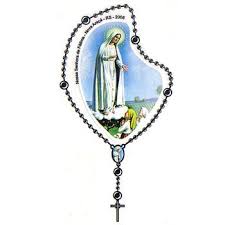 A secretaria Humbelina estará no escritório da paróquia para atender em Português, nas segundas-feiras, quartas-feiras, das 9:00 AM-3:00 PM e sextas-feiras das 9:00AM-2:00PM. OBRIGADO, OBRIGADO – Em nome de todos os paroquianos queremos agradecer a toda equipe que assumiu, preparou e realizou o Festival de Corpus Christi. Foi muito bonito em todas as dimensões, tomara que continuem esta tradição.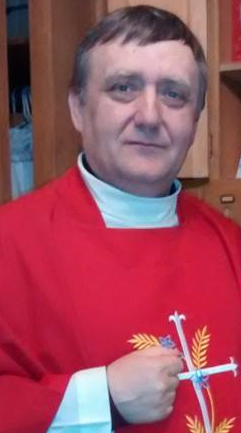 ………………………………………………………………………………………BOAS FÉRIAS – Esta se aproximando o tempo de férias e muitos vão viajar para visitar os seus parentes e amigos em diferentes partes do mundo. A todos desejamos boas viagens e bom descanso. Também com alegria recebemos na nossa comunidade todos os visitantes que passam a férias nas nossas famílias. Bem vindos no nosso meio.………………………………………………………………………………………MISSA E ORAÇAO NAS FÉRIAS – Durante as férias não deve esquecer  a participação nas missas dominicais, em qualquer lugar do mundo onde ira’visitar. Lembre também a sua oração diária e a vida sacramental (confissão, Comunhão). Visite também os lugares sagrados como por exemplo os Santuário (em Fatima, em Aparecida ou outros) e não esquece de rezar por nossa comunidade paroquial. ……………………………………………………………………………………………….AGRADECIMENTO E JANTAR DE DESPEDIDA DO PE. STANISLAWHoje (domingo 28) as 6:00 PM no salao da Igreja Corpus Christi havera’ um Jantar de despedida para o Pe. Stanislaw. Fomos priviligeados de termos tido o nosso querido Pe. Stan. entre nos’ estes ultimos quatro anos servindo as nossas comunidades.  Somente o bom Deus podera’ dar-lhe a recompensa que ele merece por todos os seus sacrificios e trabalho. As nossas oraçoes o acompanharao por onde ele for servindo o povo de Deus. Pedimos a Deus que o abençoe com tudo de bom, e que a Nossa Senhora e os Seus Anjos o protejam! Desejamos-lhe muita paz, saude, e felicidades!!!………………………………………………………………………………………………Nossa Despensa de Tempo, Talento, & TesouroFim- de- Semana de 20 e  21  de JunhoColecta: $5,343.00 + $970.00- pelo correioTotal: $6,313.00A todos muito obrigado pela vossa generosidade e sacrificio!!!----------------------------------------------------------------------------------Na sexta-feira 3 de Julho havera’ a Adoraçao do Santissimo Sacramento durante o dia a partir das 3:00 PM ate’ as 7:30PM.  ----------------------------------------------------------------------------------Devido ao feriado do dia 4 de Julho, o escritorio estara’ fechado na sexta-feira dia 3 de Julho. INTENÇÕES DAS MISSASSábado  27 de Junho- Manuel SemiaoDomingo 28 de Junho- Raul Pereira- 10º Aninversario/ filhasQuarta-feira 01  de Julho- Tiago Pedreiro Sábado 04 de de Julho- Jacinta AgapitoDomingo 05 de Julho- Alirio CaspentoCARTA DE DESPEDIDAA minha saudação !!!! Na nossa vida nada e’ por acaso. Após mais de 14 anos do trabalho missionário no Brasil, em junho de 2011 fui enviado pelo meu Superior da Vice-Provincia dos Redentoristas da Bahia no Brasil para os Estados Unidos para trabalhar com os migrantes de língua portuguesa na diocese de Metuchen. Eu experimentei o que e’ a vida do migrante. Passei pelos mesmos caminhos duros que a maioria de vocês experimentou nos primeiros anos da vossa moradia na América do Norte. Para mim foi um desafio, mas senti muita paciência e simpatia das pessoas, por isso digo a todos o meu MUITO OBRIGADO. Eu cheguei num momento difícil na historia do Apostolado da Língua Portuguesa na diocese de Metuchen.  Após de funcionar mais de 30 anos, a Pastoral e Paroquia se encontrou em reorganização das estruturas nas paroquias em Perth Amboy e South River e enceramentos de atividades da paroquia portuguesa. Isso gerava muitas polemicas, duvida e preocupações. Parece-me que passamos por estas “turbulências” sem muitos danos. Vejo a nova situação positivamente e percebo que estamos madurecendo para viver bem uns com os outros e temos tudo para sermos uma paroquia unida.A vossa fé expressa-se em diferentes formas de atuação na vida da paroquia.  Na igreja, como em todas outras sociedades, há pessoas que estão mais engajadas e alguns que ainda estão afastados. Por isso precisa de “bons pastores” que vão a procura das “ovelhas perdidas”.Agradeço por tudo e a todos os paroquianos quero dizer de coração MUITO OBRIGADO.Após de quatro anos de estadia entre vocês fui chamado pelo meu Superior para retornar ao Brasil e retomar os meus trabalhos missionários. Confio o meu futuro a Deus e Nossa Senhora e peço a todos uma coisa, lembrem-se de mim nas vossas orações. . Na igreja nada termina, por isso espero que a comunidade ira’ continuar sua caminhada e crescimento preservando a fé, tradições e costumes, sendo sempre fiel a Deus e seus mandamentos.  A todos desejo muitas bênçãos de Deus, proteção de Nossa Senhora e muita fé, paz, saúde  e realização de todos os projetos.   Fraternalmente. Pe. Stanislaw (Stanley) Wilczek, CSsR 